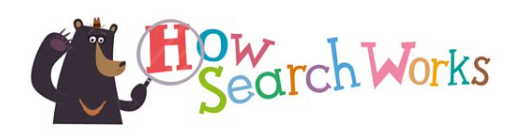 The world wide web is a big place. If you know the web address, or URL, of a site you can find it by typing it into the address bar along the top of your browser. But what if you don’t know the URL?You can find pages by following links from other pages but usually it is easier to search for things using a search engine.These are programs that search an index of the world wide web for keywords and display the results in order.A search engine uses web crawlers to find information and send a copy of each page back.Algorithms are used to find the best match and then sites are ranked according to may factors including how well the site is written, how frequently it is used and how popular it is.Watch this link about how search works. How search works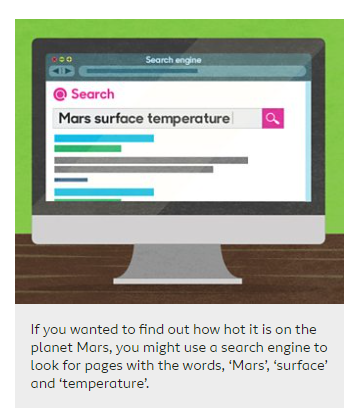 Filtering ResultsTo help make your search more specific, you can use “quotation marks” around a set of words to find an exact phrase. If you add a minus symbol (-) before a word it will exclude pages that contain that word. Making Sense of ResultsOnce you have a list of results, you need to choose which links to click on. Look at the information and then use your best judgement.Usually the top links are the most relevant to your search. However, it can be worth scrolling down the page because you might find something better further down. Sometimes the top links are adverts for companies who have paid to be listed at the top. They will pay for every click they get, so may not be the best sites.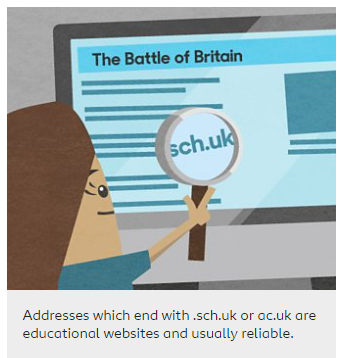 Some websites might be biased or could give only one side of an argument. These sites might give their opinion as fact.Watch this link Evaluating digital content